Key Stage 1 English Overview – Year A – 2023 - 2024Coverage of the FantasticsCoverage of the GrammaristicsCoverage of the BoomtasticsKey Stage 1 English Overview – Year B – 2024 - 2025Coverage of the FantasticsCoverage of the GrammaristicsCoverage of the BoomtasticsWeek 1Week 2Week 3Week 4Week 5Week 6Week 7Week 8Autumn Term 1(Buildings and HomesNarrative: Story(Jane Considine Y1 unit)The Train Ride by June CrebbinNarrative: Story(Jane Considine Y1 unit)The Train Ride by June CrebbinNarrative: Story(Jane Considine Y1 unit)The Train Ride by June CrebbinNarrative: Story(Jane Considine Y1 unit)The Train Ride by June CrebbinNarrative: Adventure(Jane Considine Y2 unit)The Building Boy by Ros Montgomery and David LitchfieldNarrative: Adventure(Jane Considine Y2 unit)The Building Boy by Ros Montgomery and David LitchfieldNarrative: Adventure(Jane Considine Y2 unit)The Building Boy by Ros Montgomery and David LitchfieldNarrative: Adventure(Jane Considine Y2 unit)The Building Boy by Ros Montgomery and David LitchfieldAutumn Term 2(Africa)Non-Fiction: Letter(Jane Considine Y2 unit)This is how we do it by Matt LamotheNon-Fiction: Letter(Jane Considine Y2 unit)This is how we do it by Matt LamotheNon-Fiction: Letter(Jane Considine Y2 unit)This is how we do it by Matt LamotheNon-Fiction: Letter(Jane Considine Y2 unit)This is how we do it by Matt LamotheNon-Fiction: Non Chronological Report(Jane Considine Y2 unit)Big CatsNon-Fiction: Non Chronological Report(Jane Considine Y2 unit)Big CatsNon-Fiction: Non Chronological Report(Jane Considine Y2 unit)Big CatsNon-Fiction: Non Chronological Report(Jane Considine Y2 unit)Big CatsSpring Term 1(Kings, Queens and Castles)Narrative: Legend(Jane Considine Y2 unit)George and the Dragon by Christopher WormellNarrative: Legend(Jane Considine Y2 unit)George and the Dragon by Christopher WormellNarrative: Legend(Jane Considine Y2 unit)George and the Dragon by Christopher WormellNarrative: Legend(Jane Considine Y2 unit)George and the Dragon by Christopher WormellNon-Fiction: Recount (loosely based around the structure of last year’s recount unit but using the context of a trip linked to this topic)Non-Fiction: Recount (loosely based around the structure of last year’s recount unit but using the context of a trip linked to this topic)Non-Fiction: Recount (loosely based around the structure of last year’s recount unit but using the context of a trip linked to this topic)Non-Fiction: Recount (loosely based around the structure of last year’s recount unit but using the context of a trip linked to this topic)Spring Term 2(Fame at last!)Narrative: Adventure(Jane Considine Y1 unit)The Queen’s Hat by Steve AntonyNarrative: Adventure(Jane Considine Y1 unit)The Queen’s Hat by Steve AntonyNarrative: Adventure(Jane Considine Y1 unit)The Queen’s Hat by Steve AntonyNarrative: Adventure(Jane Considine Y1 unit)The Queen’s Hat by Steve AntonyNon-Fiction: Biography(Jane Considine Y1 unit)Bold Women in Black History by Vashti HarrisonNon-Fiction: Biography(Jane Considine Y1 unit)Bold Women in Black History by Vashti HarrisonNon-Fiction: Biography(Jane Considine Y1 unit)Bold Women in Black History by Vashti HarrisonNon-Fiction: Biography(Jane Considine Y1 unit)Bold Women in Black History by Vashti HarrisonSummer Term 1(Food glorious food)Instructions unit (Self-written as there is only one instructions unit across Y1/2 but based on ‘’how to make a bird feeder unit)Instructions unit (Self-written as there is only one instructions unit across Y1/2 but based on ‘’how to make a bird feeder unit)Instructions unit (Self-written as there is only one instructions unit across Y1/2 but based on ‘’how to make a bird feeder unit)Instructions unit (Self-written as there is only one instructions unit across Y1/2 but based on ‘’how to make a bird feeder unit)Narrative: Traditional Tale with a Twist(Jane Considine Y2 unit)Little Red Reading Hood by Lucy RowlandNarrative: Traditional Tale with a Twist(Jane Considine Y2 unit)Little Red Reading Hood by Lucy RowlandNarrative: Traditional Tale with a Twist(Jane Considine Y2 unit)Little Red Reading Hood by Lucy RowlandNarrative: Traditional Tale with a Twist(Jane Considine Y2 unit)Little Red Reading Hood by Lucy RowlandSummer Term 2(Food glorious food)Non-Fiction: Information Text(Jane Considine Y2 unit)Plants by DKNon-Fiction: Information Text(Jane Considine Y2 unit)Plants by DKNon-Fiction: Information Text(Jane Considine Y2 unit)Plants by DKNon-Fiction: Information Text(Jane Considine Y2 unit)Plants by DKPoetry: Rhyming poem(Jane Considine Y1 unit)When I am by myself by Eloise GreenfieldPoetry: Rhyming poem(Jane Considine Y1 unit)When I am by myself by Eloise GreenfieldPoetry: Rhyming poem(Jane Considine Y1 unit)When I am by myself by Eloise GreenfieldPoetry: Rhyming poem(Jane Considine Y1 unit)When I am by myself by Eloise GreenfieldUnitUnitUnitUnitUnitUnitUnitUnitUnitUnitUnitUnitThe Train RideThe Building BoyThis is how we do itBig CatsGeorge and the dragonRecountThe Queen’s hatBold women in black historyInstructionsLittle Red Reading HoodPlantsWhen I am by myself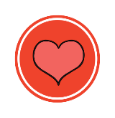 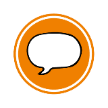 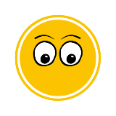 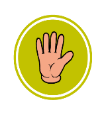 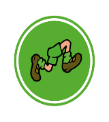 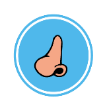 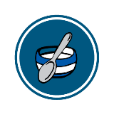 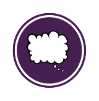 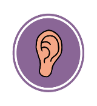 UnitUnitUnitUnitUnitUnitUnitUnitUnitUnitThe Train RideThe Building BoyThis is how we do itBig CatsGeorge and the dragonRecountThe Queen’s hatBold women in black historyInstructionsLittle Red Reading HoodPlantsWhen I am by myself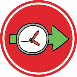 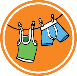 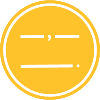 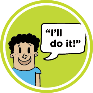 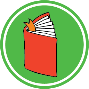 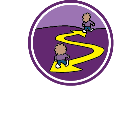 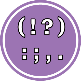 UnitUnitUnitUnitUnitUnitUnitUnitUnitUnitThe Train RideThe Building BoyThis is how we do itBig CatsGeorge and the dragonRecountThe Queen’s hatBold women in black historyInstructionsLittle Red Reading HoodPlantsWhen I am by myself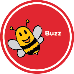 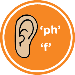 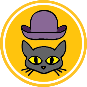 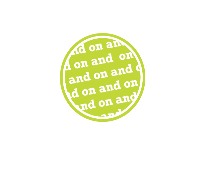 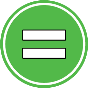 Week 1Week 2Week 3Week 4Week 5Week 6Week 7Week 8Autumn Term 1(Me and My schoolNarrative: Adventure (friendship) (Jane Considine Y1 unit)The Bear and the Piano by David LitchfieldNarrative: Adventure (friendship) (Jane Considine Y1 unit)The Bear and the Piano by David LitchfieldNarrative: Adventure (friendship) (Jane Considine Y1 unit)The Bear and the Piano by David LitchfieldNarrative: Adventure (friendship) (Jane Considine Y1 unit)The Bear and the Piano by David LitchfieldNarrative – story(Jane Considine Y1 unit)Last Stop on Market Street by Matt de la PenaNarrative – story(Jane Considine Y1 unit)Last Stop on Market Street by Matt de la PenaNarrative – story(Jane Considine Y1 unit)Last Stop on Market Street by Matt de la PenaNarrative – story(Jane Considine Y1 unit)Last Stop on Market Street by Matt de la PenaAutumn Term 2(Autumn, weather & festivals)Non-Fiction: Information text(Jane Considine Y1 unit)SeasonsNon-Fiction: Information text(Jane Considine Y1 unit)SeasonsNon-Fiction: Information text(Jane Considine Y1 unit)SeasonsPoetry: List poem(Jane Considine Y1 unit)Firework night by Andrew CollettPoetry: List poem(Jane Considine Y1 unit)Firework night by Andrew CollettNon-Fiction: Non Chronological Report(Jane Considine Y2 unit)HibernationNon-Fiction: Non Chronological Report(Jane Considine Y2 unit)HibernationNon-Fiction: Non Chronological Report(Jane Considine Y2 unit)HibernationSpring Term 1(Cold, cold, cold)Narrative – Traditional Tale(Jane Considine Y1 unit)Little Red Riding Hood by Lari DonNarrative – Traditional Tale(Jane Considine Y1 unit)Little Red Riding Hood by Lari DonNarrative – Traditional Tale(Jane Considine Y1 unit)Little Red Riding Hood by Lari DonNarrative – Traditional Tale(Jane Considine Y1 unit)Little Red Riding Hood by Lari DonNon-Fiction: Persuasive leaflet(Jane Considine Y1 unit)Ice Planet Adventure ParkNon-Fiction: Persuasive leaflet(Jane Considine Y1 unit)Ice Planet Adventure ParkNon-Fiction: Persuasive leaflet(Jane Considine Y1 unit)Ice Planet Adventure ParkNon-Fiction: Persuasive leaflet(Jane Considine Y1 unit)Ice Planet Adventure ParkSpring Term 2(London’s burning!)Narrative: Adventure(Jane Considine Y1 unit)Wombat goes walkabout by Michael MorpurgoNarrative: Adventure(Jane Considine Y1 unit)Wombat goes walkabout by Michael MorpurgoNarrative: Adventure(Jane Considine Y1 unit)Wombat goes walkabout by Michael MorpurgoNarrative: Adventure(Jane Considine Y1 unit)Wombat goes walkabout by Michael MorpurgoNon-Fiction: Diary(Jane Considine Y2 unit)The Great Fire of London by Emma AdamsNon-Fiction: Diary(Jane Considine Y2 unit)The Great Fire of London by Emma AdamsNon-Fiction: Diary(Jane Considine Y2 unit)The Great Fire of London by Emma AdamsNon-Fiction: Diary(Jane Considine Y2 unit)The Great Fire of London by Emma AdamsSummer Term 1(Seaside and Disasters at sea)Narrative: Irish Myth (Jane Considine Y1 unit)Song of the Sea by StudioCanalNarrative: Irish Myth (Jane Considine Y1 unit)Song of the Sea by StudioCanalNarrative: Irish Myth (Jane Considine Y1 unit)Song of the Sea by StudioCanalNarrative: Irish Myth (Jane Considine Y1 unit)Song of the Sea by StudioCanalNon-Fiction: Biography(Jane Considine Y2 unit)Grace Darling by the BBCNon-Fiction: Biography(Jane Considine Y2 unit)Grace Darling by the BBCNon-Fiction: Biography(Jane Considine Y2 unit)Grace Darling by the BBCNon-Fiction: Biography(Jane Considine Y2 unit)Grace Darling by the BBCSummer Term 2(Seaside and Disasters at sea)Narrative – story(Jane Considine Y1 unit)The Storm WhaleNarrative – story(Jane Considine Y1 unit)The Storm WhaleNarrative – story(Jane Considine Y1 unit)The Storm WhaleNarrative – story(Jane Considine Y1 unit)The Storm WhaleNon-Fiction: Non Chronological Report(Jane Considine Y2 unit)PiratesNon-Fiction: Non Chronological Report(Jane Considine Y2 unit)PiratesNon-Fiction: Non Chronological Report(Jane Considine Y2 unit)PiratesNon-Fiction: Non Chronological Report(Jane Considine Y2 unit)PiratesUnitUnitUnitUnitUnitUnitUnitUnitUnitUnitUnitUnitUnitUnitThe Bear ad the pianoLast Stop on Market StreetSeasonsFirework night poemHibernationLittle Red Riding HoodIce Planet Adventure parkWombat goes walkaboutThe Great Fire of LondonSong of the SeaGrace Darling by the  BBCThe Storm WahlePiratesUnitUnitUnitUnitUnitUnitUnitUnitUnitUnitUnitUnitUnitThe Bear ad the pianoLast Stop on Market StreetSeasonsFirework night poemHibernationLittle Red Riding HoodIce Planet Adventure parkWombat goes walkaboutThe Great Fire of LondonSong of the SeaGrace Darling by the  BBCThe Storm WahlePiratesUnitUnitUnitUnitUnitUnitUnitUnitUnitUnitUnitUnitUnitThe Bear ad the pianoLast Stop on Market StreetSeasonsFirework night poemHibernationLittle Red Riding HoodIce Planet Adventure parkWombat goes walkaboutThe Great Fire of LondonSong of the SeaGrace Darling by the  BBCThe Storm WahlePirates